Publicado en  el 13/12/2013 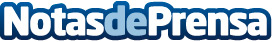 El presidente Diego afirma que en 2014 Cantabria será una región 'más optimista sobre su porvenir'Ignacio Diego ha señalado, durante el evento de fin de año de BSH, que la Comunidad "verá más claros todos los signos de una nueva etapa que ya ha comenzado"Datos de contacto:Gobierno de CantabriaNota de prensa publicada en: https://www.notasdeprensa.es/el-presidente-diego-afirma-que-en-2014_1 Categorias: Cantabria http://www.notasdeprensa.es